&!  S.C. ,,PROCIMEX’’ SRL			  Str. Păcii; nr.3 ,820085 Tulcea, Bl.S2; sc.B; ap.6; Tel/fax. 0240 /511970;  0745981811                      CF 7361320 ; Nr. Reg.Comerţului J 36/282/1995; e-mail : pprocimex@yahoo.com	                                DOCUMENTATIE                necesara Deciziei etapei de incadrare de catre APM  Tulcea                                                      pentru investiţia           CONSTRUCTIE PUT FORAT IN VEDEREA CRESTERII CALITATII                    APEI IN SAT CATALOI, COM.FRECATEI ; JUD.TULCEA                       Sat Cataloi, com.Frecatei;T9 ;Cc 574/2;CF33393 jud.Tulcea                              beneficiar : COMUNA FRECATEI              Loc.Frecatei, str.Principala; nr.63; com.Frecatei, jud.Tulcea						TULCEA						     2023                                                         -02 - CONSTRUCTIE PUT FORAT(F1) IN VEDEREA CRESTERII CALITATII    						            APEI IN SAT CATALOI, COM.FRECATEI ; JUD.TULCEA                                                                                                     Sat Cataloi, com.Frecatei;T9 ;Cc 574/2;CF33393 jud.Tulcea                                                                                                         beneficiar : COMUNA FRECATEIA.BORDEROU DE PIESE SCRISE										 		   Pagina1.Foaie de capãt										12.Borderou de piese scrise								23.Borderou de piese desenate								24.Memoriu tehnic										35.Breviar de calcul									22Anexe :Certificat de inregistrare COMUNA FRECATEICertificatul de urbanism nr. 67/6519 din 03.08.2022Decizia etapei de evaluare initiala nr.98/24.03.2023Aviz de Gospodarire a Apelor nr.44/10.08.2023Extras CF 33393HCL nr.135/21.06.2017			B.BORDEROU DE PIESE DESENATE1.Plan de incadrare in zona							- Planşa nr.12.Plan de situatie									- Planşa nr.23.Sectiune cabina foraj								- Planşa nr.3						Intocmit,					Ing.Sbarcea Vasilica03 -                        ANEXA Nr. 5.E la procedură Memoriului de prezentareConform Legii 292/2018 Anexa 5EDenumirea proiectului:              CONSTRUCTIE PUT FORAT IN VEDEREA CRESTERII CALITATII                           APEI IN SAT CATALOI, COM.FRECATEI ; JUD.TULCEA                            Sat Cataloi, com.Frecatei;T9 ;Cc 574/2;CF33393 jud.Tulcea Titular:Numele:    COMUNA FRECATEI ; JUD.TULCEAb)   Adresa postalaLoc.Frecatei, str.Principala; nr.63; com.Frecatei, jud.Tulceac) Număr de telefon, de fax si adresa de e-mail, adresa paginii de internet :           tel/fax: tel. 0240/548291;  0762249310; primaria_frecatei@yahoo.comd) Numele persoanelor de contact :	NAIMAN MARIAN   - primar	SBARCEA VASILICA;  tel/fax: 0745 981 811III. Descrierea caracteristicilor fizice ale întregului proiect:a)Rezumatul proiectului1.Situatia existenta :Sistemul de alimentare cu apa existent al localitatii Cataloi, comuna Frecatei, jud.Tulcea,consta:1.1.Sursa de alimentare cu apa** intr-un front de captare subterana, constituit din puturi forate - 2 buc, amplasate in extravilanul localitatii Cataloi cu urmatoarele caracteristici si echipamente:Echipamentele celor doua foraje:                                                                   -04-     Amplasamentul forajelor existente este identificat prin urmatoarele coordonate                                STEREO 701.2.Aductiunea apeiApa preluata din cele doua foraje, cu ajutorul electropompelor submersibile, mentionate mai sus, este refulata spre rezervorul de inmagazinare prin intermediul conductei de refulare**conducta de refulare din teava  PEHD, cu lung.=2.452 m, Dext=125 mm 1.3.Inmagazinare apa** Inmagazinare apa: -1 rezervor tip castel, cu V1=150 mc,amplasat in intravilanul localitatii Cataloi, la cota  +45.94Este prevazut cu perimetru de protectie sanitara in regim sever1.4.Distributie apaDin rezervorul de inmagazinare apa este distribuita gravitational spre consumatori, prin intermediul retelei de distributie apa** retea de distributie pe traseul strazilor din localitate,  gravitationala: conducta PEHD, cu Dext = 75-110 mm, Lung.=9.524,74 m + 1.100 ml (pe str.Italiana) = 10.624,74 ml1.5.Instalatii tratare, dezinfectie apaIn cabina fiecarui foraj este prevazuta cate o statie de clorinare automata**statie de clorinare automata pentru dezinfectia apei – 2 bucTot in cabina fiecarui foraj este prevazut cate un apometru pentru contorizarea consumului de apa2.Situatia propusa:         Forajul propus  va fi realizat in incinta actuala a gospodariei de apa a localitatii Cataloi si va fi conectat la aceasta (la rezervorul de inmagazinare apa existent) si la reteaua electrica de alimentare existenta pe amplasament        Prin proiectul analizat se propun  urmatoarele lucrari:2.1.Realizarea unui foraj de alimentare cu apa, in vederea suplimentarii debitului de apa necesar consumatorilor din satul Cataloi, com.Frecatei, jud.Tulcea, cu urmatoarele caracteristici:Adancime foraj – cca 50 mNivel hidrostatic (NHs) = 2,20 mNivel hidrodinamic (NHd) = 18,70 mDebit foraj Q = 7,0 – 10 l/s = 25,2 – 36,0 mc/hNivel hidrostatiac : NHs = 5,0 mNivel hidinamic : NHs = 2,2 m                                                -06-2.2.Echiparea forajului cu electropompa submersibila, cu urmatoarele caracteristici:Q = 18,0 mc/h = 5,0 l/sHp=71,4 mCAN = 7,5 Kw; n=2900 rot/min                                                                         -05-2.3.Realizarea cabinei forajului in care se vor monta: vanele, apometrul, stutul de prelevare probe apa; statia de clorinare si instalatiile electrice ce deservesc forajul2.4 Realizare conducta refulare intre forajul propus si rezervorul de inmagazinare existent, folosind conducta de refulare din teava PEHD, montaj ingropat, Dext = 110 mm;  L = cca.80 m2.4.Alimentarea cu energie electrica a forajului2.5).Asigurarea perimetrului de protectie sanitara la foraj prin realizarea unei imprejmuiri la foraj cu dimensiunile in plan: Lxl= 5mx5m 2.6.Readucearea la starea initiala a amplasamentului, dupa finalizarea lucrarilor	Pentru realizarea obiectivului sus menţionate  s–a solicitat şi obţinut Certificatul de urbanism nr.67/6519/03.08.2022 Situaţia  juridică  a  terenului  Suprafata totala a incintei in care se va realiza forajul propus S= 421,0 mp, din care:28,0 mp – ocupati de rezervorul de inmagazinare apa existent (Corp C1)3,0 mp– ocupati de caminul de vane (Corp C2)7,0 mp– ocupati de forajul existent (Corp C3)5,0 mp– ocupati de caminul de vane (Corp C4)7,0 mp– ocupati de forajul propus (F1)50,0 mp – Total suprafata ocupataIntreaga suprafata de teren ocupata de constructiile existente si propuse reprezintã domeniul publicVecinătăţile amplasamentului studiat:         Terenul ocupat de obiectivul prezentat se invecineaza astfel:*La NORD –  Drum stradal Ds 574/1 - teren domeniu public comuna Frecatei*La SUD si VEST – str.Fagului (CF 32083)*La EST– str.Ciocarliei (CF 32138)Justificarea necesității proiectului;Forajul propus spre realizare are drept scop suplimentarea debitului de apa potabila necesar localitatii Cataloi, va fi amplasat in incinta gospodariei de apa existenta ce deserveste localitatea Cataloi si va fi conectat la aceasta gospodarie de apavaloarea investiției – cca. 4.000,0 eurod) perioada de implementare propusă – 6 luni, dupa obtinerea autorizatiei de construiree) planșe reprezentând limitele amplasamentului proiectului, inclusiv orice suprafață de teren solicitată pentru a fi folosită temporar (planuri de situație și amplasamente);Anexat este prezentat Extrasul de plan cadastral pentru CF33393Suprafetele de teren ocupate, sunt:Suprafaţa ocupatã de forajul propus:** Sc = 2,18 ml x 2,28 = 4,97 mp **Imprejmuire foraj :  5mx5m = 25 mp                                                                     -06-f) o descriere a caracteristicilor fizice ale întregului proiect, formele fizice ale proiectului (planuri, clădiri, alte structuri, materiale de construcție și altele).1.Plan de incadrare in zona							2.Plan de situatie									3.Sectiune cabina foraj								Materiale de constructie utilizate:Forajul propus va fi realizat prin forare, iar tubarea se va realiza cu tuburi prefabricate din beton armatCaminul de vane propus  va fi realizat din beton armat si va fi prevazut cu capac metalicSe prezintă elementele specifice caracteristice proiectului propus:f1)  Profilul și capacitățile de producție;Apa necesara pentru suplimentarea cerintei  de apa in localitatea Cataloi, com.Frecatei; jud.Tulcea va fi preluată  din pânza subterană prin intermediul forajului propus a fi amplasat in T 9, Cc 574/2, CF 33393, conform datelor din Certificatul de urbanism nr. 67/6519/03.08.2022 (anexat),  cu adancimea   H≈100-120  m, echipat cu electropompa submersibila cu urmatoarele caracteristici: Q = 28,8 mc/h = 480 l/minHp=75 mCAN = 7,5 Kw; n=2900 rot/minNOTA:Caracteristicile reale ale electropompei se vor stabili dupa efectuarea forajului si dupa determina caracteristicilor reale ale acestuia	Functie de caracteristicile forajelor existente in zona, pentru forajul propus se estimeaza urmatoarele caracteristici:Adancime foraj – cca.60-100-120 m mNivel hidrostatic (NHs) = 2,20 mNivel hidrodinamic (NHd) = 18,70 mDebit foraj Q = 10,0 l/s = 36 mc/hDiametru foraj : D = 300 mmApa preluată din foraj, prin intermediul unei conducte de aductiune realizata din tuburi PEHD, montaj ingropat, Dext = 110 mm; L = cca.20 m, este dirijata spre rezervorul de inmagazinare apa/caminul de vane- constructii existente	Forajul va fi prevazut cu perimetru de protectie sanitara, imprejmuire cu gard din sarma profilata fixata cu elturi metalice pe stalpi metalici, cu dimensiunile: LxlxH=5,0 n x5,0 m x 2,10 mf2) Descrierea instalației și a fluxurilor tehnologice existente pe amplasament (după caz);Descrierea procesului tehnologic-  captare apă din pânza subterană prin intermediul forajului propus- aductiunea apa prin intermediul conductei de aductiune din teava PEHD, montaj ingropat,                                  Dext = 110 mm; L = cca.20 m                                                                               -07-- dirijarea apei preluata din foraj spre rezervorul de inmagazinare existent, prin intermediul caminului de vane existentPentru realizarea forajului propus, tehnologia de executie va fi :Delimitarea, cu banda avertizoare, a zonei care urmeaza sa fie afectata de lucrariSemnalizarea zonei delimitate, folosind indicatoare specifice executiei lucrarilor Se realizeaza decopertarea stratului vegetalSe executa sapatura forajului (prin foraj vertical)Forajele, de regula(functie de recomandarile din studiile hidrogeologice existente in zona), se vor executa în sistem hidraulic, cu circulaţie directă (sau inversă), cu instalaţie de tip FA, după următorul program:tubarea unei coloane de protecţie, Dn= 300 mm – cimentată în spate până la adâncimea de cca.30 m, pentru izolarea depozitelor cuaternare loessoide care acoperă calcarele cretacicetubarea unei coloane definitive din oţel, Dn= 8 5/8’’ sau PVC , Dn= 220 mm, în intervalul 0,00 – 100,00 m, prevăzută cu centrori şi cu filtru în zonele care vor fi stabilite la execuţie, în funcţie de litologia întâlnită şi de datele carotajului electric.Lungimea filtrului va fi de circa 40 m.In spatele filtrului va fi introdus pietriş mărgăritar cu diametrul 3 – 5 mmse va executa o probă de debit pe gaura net udată la adâncimea de 60 m şi în funcţie de rezultatele obţinute se va stabili echiparea acestuia la adâncimea respective.Dacă rezultatele sunt satisfăcătoare se va continua şi definitiva forajul până la 60 m adâncimese vor recolta probe la sită, din 2 în 2 m sau la schimbare de stratse va executa carotajul electric de sondă, la terminarea forajului, înainte de tubarea coloanei definitivese vor recolta probe pentru analiza chimică a apei, la terminarea probelor de debit intermediare (60,0 m) şi finaleprobele de debit vor fi efectuate cu pomparea în trei trepte de pompare cu măsurători de nivel hidrodinamic, pe toată durata pompărilor şi cu măsurători de revenire a nivelului piezometric – după oprirea pompăriiSuccesiunea operaţiunilor de realizare a forajului este:foraj cu sapă Dn609 mm, de la 0 – 15 mtubarea coloanei de protecţie Dn 508 mm, , de la 0 – 15 m, cu încastrarea acesteia într-un strat impermeabil de argilăcimentarea coloanei de protecţie pe intervalul 2 – 15 mforaj cu sapă Dn 444,5, pe intervalul 15 – 100 m-120 m                                                                     -08-carotaj electric pe intervalul 15 – 60 m , cu înregistrarea diagrafiilor electrice : o curbă de P.S. şi două curbe de rezistivitatedefinitivarea forajului cu burlane de foraj Dn 9 5/8’’ (244,5 mm) pe intervalul   0 –100 m-120 mcoloană filtrantă cu filtre tip Vrancea, D 200 mm, pe intervalele indicate de carotajul electricintroducerea pitrişului mărgăritar, în circuit descendentintroducere balast pe intervalul 2 – 40 mcimentare spaţiu inelar (sapă Dn 444,5 mm – burlan Dn 244,5) pe intervalul 40 - 100m-120 mspălare, denisipare şi pompare în circa 50 – 100 oreLa terminarea lucrărilor de spălare, denisipare şi pompare, forajele vor fi acoperitecu capace metalice, urmând a fi executate lucrările de echipare a forajelor. Se realizeaza al doilea strat de nisip (deasupra conductelor) si se continua lucrarile cu umplerea santului cu pamant si compactarea acestuiaDupa finalizarea compactarii umpluturii (pamantului) din sant, va trece la executarea lucrarilor de refacere amplasamentDupă finalizarea lucrărilor, surplusul de terasamente rezultate va fi utilizat la sistematizarea terenului pe amplasamentIntregul amplasament deranjat cu ocazia efectuarii lucrarilor, va fi readus la starea initiala. Pe parcursul executãrii lucrãrilor, zona va fi semnalizatã corespunzãtor , iar pe timp de noapte va fi iluminatã.f3)  descrierea proceselor de producție ale proiectului propus, în funcție de specificul investiției, produse și subproduse obținute, mărimea, capacitatea;Necesitatea realizarii forajului propus, caracteristicile estimate ale acestuia si ale electropompei cu care va fi echipat au fost prezentate in capitolele anterioaref4) Materiile prime, energia și combustibilii utilizați, cu modul de asigurare a acestora;Pentru investitia prezentata,conform breviarului de calcul anexat, debitele de apa prelevate din panza subterana, sunt:      	   Q s.zi med = 135,122 mc/zi               Q s.zi max = 175,66 mc/zi               Q s.zi min = 121,61 mc/zi	Qs.med.anual = 49,320 mii mc/anQs.max.anual = 64,116 mii mc/an     Qs.min.anual = 44,388 mii mc/an                                                                  -09 –f5)  Racordarea la rețelele utilitare existente în zonă;Apa preluata din forajul propus este trimisa prin intermediul conductei de refulare, spre rezervorul de inmagazinare a apei existent, de unde este distribuita catre locuitorii satului Cataloif6)  Descrierea lucrărilor de refacere a amplasamentului în zona afectată de execuția investiției;In zona amplasamentului propus, dupa finalizarea lucrarilor de executie a forajului, in vederea readucerii amplasamentului la starea initiala, se va proceda astfel:Excedentul de pamant rezultat din sapatura va fi utilizat  la sistematizarea terenului pe amplasamentDeseurile de materiale de constructie vor fi colectate selectiv de catre beneficiar si predate societatilor de profil sau reutilizate (cele care permit acest lucru)f7) Căi noi de acces sau schimbări ale celor existente;Nu sunt necesare cai de acces suplimentare fata de ceea ce exista in prezentf8)  Resursele naturale folosite în construcție și funcționare;Nu se preconizeaza utilizarea vreunei resurse naturale in executia lucrarilor prezentatef9)   Metode folosite în construcție/demolare;Pe amplasamentul propus pentru realizarea forajului analizat nu sunt constructii care sa necesite demolaref10)    planul de execuție, cuprinzând faza de construcție, punerea în funcțiune, exploatare, refacere și folosire ulterioară;Fazele de executie pentru investitia analizata, au fost prezentate la punctul f2) din prezentul memoriuDupa executia forajului vor fi prelevate probe de apa care vor fi supuse spre analiza in laboratoare autorizate, in vederea determinarii caracteristicilor de potabilitate a apei respectivePeriodic, semestrial, aceste analize se vor repetaIn cabina forajului va fi prevazut apometru, in vederea contorizarii debitului de apa prelevat din panza subterana.	Periodic, se va realiza decolmatarea forajului, daca se va produce acest lucruDintre tehnicile BAT, avute în vedere la realizarea siexploatarea sistemului de alimentare cu apă, analizat,  amintim:Măsuri aplicate privind utilizarea eficientă a energiei (tehnici BAT):- echiparea forajului cu electropompa moderna, cu consumuri energetice reduse- optimizarea poziţiei şi reglării echipamentelor  consumatoare de energie electrică- utilizarea conductelor de mare eficienţă, din materiale etanşe care reduc pierderile de apă, respectiv consumurile de energie electrică la pomparea apeiMăsuri aplicate privind reducerea consumului de apă - conform cerinţelor BAT :- necesitatea contorizarii consumului de apă - detectarea scurgerilor şi repararea imediată a defecţiunilor sesizate- utilizarea conductelor etanşe din polietilenă, pentru conducta de refulare, care reduc pierderile de apă- utilizarea robineţilor cu sferă, uşor de manevrat şi care nu implică pierderi de apă                                                                  -10 –f11) Relația cu alte proiecte existente sau planificate;Conform celor precizate anterior, apa preluata din foraj, va fi distribuita consumatorilor din localitatea Cataloi, prin intermediul rezervorului de inmagazinare apa existent si a retelelor de distributie apa in localitate - existentef12) Detalii privind alternativele care au fost luate în considerare;Amplasamentul ales pentru forajul propus propusa a tinut seama de:**proprietatea beneficiarului asupra terenului**de traseul conductei de refulare apa – propus**de amplasamentul gospodariei de apa - existentef13)  Alte activități care pot apărea ca urmare a proiectului (de exemplu, extragerea de agregate, asigurarea unor noi surse de apă, surse sau linii de transport al energiei, creșterea numărului de locuințe, eliminarea apelor uzate și a deșeurilor);Nu au fost identificate alte activități care pot apărea ca urmare a proiectului in afara de asigurarea debitului de apa potabila suplimentar, necesar la punctele de consum precizate mai susf14)  Alte autorizații cerute pentru proiectS-au anexat la documentatia initiala:Certificatul de urbanism nr. 67/6519 din 03.08.2022Decizia etapei de evaluare initiala nr.98/24.03.2023Aviz de Gospodarire a Apelor nr.44/10.08.2023IV. Descrierea lucrărilor de demolare necesare:4.1.Planul de execuție a lucrărilor de demolare, de refacere și folosire ulterioară a terenului;Nu sunt necesare lucrari de demolare in scopul realizarii obiectivului propus4.2. Descrierea lucrărilor de refacere a amplasamentului;Refacerea amplasamentului va consta in:** colectarea si evacuarea selectiva a deseurilor**readucerea amplasamentului la starea initialaFunctionarea si exploatarea obiectivului propus nu presupune utilizarea unor substante poluante care ar putea afecta factorii de mediu (apa; aer; sol si subsol; etc)4.3. Căi noi de acces sau schimbări ale celor existente, după caz;Pentru aprovizionarea cu materiale necesare realizarii investitiei sau pentru dezafectarea lucrarii (la expirarea duratei de functionare – care este de 50 ani) propuse nu vor fi necesare cai noi de acces au schimbarea celor existente4.3.  Metode folosite în demolare;Conform celor precizate mai sus lucrarile de dezafectare vor consta, in fapt, in demontarea de conducte refulare apa; demontare electropompa submersibila; dezafectare instalatii electrice si hidraulice, lucrari care nu necesita o tehnologice specifica de demontare4.4. Detalii privind alternativele care au fost luate în considerare;Singura alternativa care poate fi luata in considerare este demontarea manuala a componentelor precizate mai sus; colectarea selectiva a deseurilor si evacuarea controlata a acestora                                                                    -11 –4.5. alte activități care pot apărea ca urmare a demolării (de exemplu, eliminarea deșeurilor).Deseurile rezultate(metalice; plastic), colectate selectiv, vor fi recuperate/reutilizate de beneficiar sau daca vor fi cantitati mai mari vor fi preluate de unitati de profil, pe baza de contract prestari servicii (situatie putin probabila.Este vorba de o investitie bugetara si fiecare material/produc utilizat va fi foarte bine gestionat)V. Descrierea amplasării proiectului:5.1 Distanța față de granițe pentru proiectele care cad sub incidența Convenției privind evaluarea impactului asupra mediului în context transfrontieră, adoptată la Espoo la 25 februarie 1991, ratificată prin Legea nr. 22/2001, cu completările ulterioare;Proiectul propus nu intra sub incidenta Convenției privind evaluarea impactului asupra mediului în context transfrontieră, adoptată la Espoo la 25 februarie 1991, ratificată prin Legea nr. 22/2001, cu completările ulterioare5.2. Localizarea amplasamentului în raport cu patrimoniul cultural potrivit Listei monumentelor istorice, actualizată, aprobată prin Ordinul ministrului culturii și cultelor nr. 2.314/2004, cu modificările ulterioare, și Repertoriului arheologic național prevăzut de Ordonanța Guvernului nr.43/2000 privind protecția patrimoniului arheologic și declararea unor situri arheologice ca zone de interes național, republicată, cu modificările și completările ulterioare;Amplasamentul obiectivului propus, este localizat in intravilanul satului Cataloi, comuna Frecatei, jud.Tulcea, T9; Cc574/2; CF 333393 - intr-o zona in care nu sunt localizate amplasamente ale unor monumente istorice sau situri arheologice5.3. hărți, fotografii ale amplasamentului care pot oferi informații privind caracteristicile fizice ale mediului, atât naturale, cât și artificiale, și alte informații privind: folosințele actuale și planificate ale terenului atât pe amplasament, cât și pe zone adiacente acestuia;Categoria de folosinta actuala a terenului pe amplasament este curti/constructii, categorie care se mentineTerenul din jurul amplasamentului are categoria de folosinta curti-constructii – care se mentine politici de zonare și de folosire a terenului;Conform celor precizate mai sus categoriile de folosinta ale terenului pe amplasament si in vecinatatea acestuia se mentin arealele sensibile;Amplasamentul este localizat in intravilanul satului Cataloi, intr-o zona in care nu sunt localizate areale sensibile5.4.  coordonatele geografice ale amplasamentului proiectului, care vor fi prezentate sub formă de vector în format digital cu referință geografică, în sistem de proiecție națională Stereo 1970;Coordonatele STEREO 70, pentru lucrarile/constructiile propuse sunt:                                                                   -12 –5.5.   detalii privind orice variantă de amplasament care a fost luată în considerare.Varianta de amplasament aleasa si criteriile care au stat la baza acestei alegeri au fost precizate in capitolele anterioareVI. Descrierea tuturor efectelor semnificative posibile asupra mediului ale proiectului, în limita informațiilor disponibile:A. Surse de poluanți și instalații pentru reținerea, evacuarea și dispersia poluanților în mediu:a) protecția calității apelor:- sursele de poluanți pentru ape, locul de evacuare sau emisarul;Din activitatea analizata rezulta ape uzate menajere provenite de la locuintele din satul Cataloi, dotate cu baie si bucatarie- stațiile și instalațiile de epurare sau de preepurare a apelor uzate prevăzute;Localitatea Cataloi dispune de retea de canalizare menajera si statie de epurare mecano-biologica, retea care inca nu acopera toate strazile localitatiiStatia de epurare existenta a fost dimensionata sa asigure epurarea apelor uzate menajere provenite de la toti locuitorii satului Cataloib) protecția aerului:- sursele de poluanți pentru aer, poluanți, inclusiv surse de mirosuri;Ca sursa de poluare pentru atmosfera putem aminti particolele de praf degajate in timpul executiei si gazele rezultate de la utilajele folosite la realizarea forajului propus- instalațiile pentru reținerea și dispersia poluanților în atmosferă;Nu este cazulUtilajele folosite la realizarea lucrarilor prezentate trebuie sa aiba toate verificarile (RAR, ITP) conform prevederilor legislative in vigoare, astfel incat noxele evacuate in atmosfera sa se incadreze in limitele legalec) protecția împotriva zgomotului și vibrațiilor:- sursele de zgomot și de vibrații;Ca sursă de zgomot amintim:**Electropompa cu care se va echipa forajul propus**Utilajele folosite la realizarea lucrarilor propuseUtilajele care vor fi folosite în cadrul obiectivului analizat (pompa de la foraj) vor fi amplasate în spaţii închise, iar zgomotul produs de acestea nu este de  naturã sã deranjeze vecinãtãtile.Zgomotul generat de utilajele, cu care se vor executa lucrarile propuse, nu este de natura sa creeze un impact important asupra factorilor de mediu- amenajările și dotările pentru protecția împotriva zgomotului și vibrațiilor;Nu este cazulNivelul de zgomot si de vibratii produs Nivelul de zgomot generat trebuie sã fie  redus, situat sub limita maximã admisã de normative  (65 dB). Electropompa va fi un utilaj modern, silentios, amplasat in foraj (la adancimea de cca.100 m-120 m)                                                                   -13 –d) protecția împotriva radiațiilor:- sursele de radiații;In cadrul obiectivului analizat nu au fost identificate surse generatoare de radiatii.- amenajările și dotările pentru protecția împotriva radiațiilor;Intrucat din activitatea propusa nu vor rezulta radiatii nu sunt necesare dotari, amenajari si masuri pentru protectia impotriva radiatiilor e) protecția solului și a subsolului:- sursele de poluanți pentru sol, subsol, ape freatice și de adâncime;Elemente de afectare :surplusul de pamântul rezultat din terasamenteresturi de materiale de constructie din activitatea de realizare a forajului- lucrările și dotările pentru protecția solului și a subsolului;* Materialul rezultat din terasamente (surplusul) va fi utilizat la sistematizarea terenului in zona.**Resturile rezultate din constructie, prin grija constructorului sau a beneficiarului, vor fi selectate si cele care pot fi reutilizate vor fi dirijate in acest scop, iar cele care nu pot fi reutilizate vor fi preluate de o unitate de profil, specializata in preluarea deseurilor rezultate din constructii – pe baza de contract prestari serviciif) protecția ecosistemelor terestre și acvatice:- identificarea arealelor sensibile ce pot fi afectate de proiect;In activitatea analizata nu se utilizeaza substante sau alte produse poluante pentru mediu si nu au fost identificare areale sensibile pe amplasament- lucrările, dotările și măsurile pentru protecția biodiversității, monumentelor naturii și ariilor protejate;Protectia ecosistemelor terestre se realizeazã prin mãsurile de protectie a calitãtii aerului (reducerea nivelului de zgomot; a noxelor evacuate in aer), apei; solului şi subsolului; aşezãrilor umane*Colectarea selectiva si evacuarea controlata a deseurilor rezultate din activitatea prezentatag) protecția așezărilor umane și a altor obiective de interes public:- identificarea obiectivelor de interes public, distanța față de așezările umane, respectiv față de monumente istorice și de arhitectură, alte zone asupra cărora există instituit un regim de restricție, zone de interes tradițional și altele;In vederea reducerii la minim a influenţei lucrãrilor analizate asupra vecinãtãţilor se vor lua toate mãsurile necesare ca acestea sã nu afecteze suprafeţele învecinate- lucrările, dotările și măsurile pentru protecția așezărilor umane și a obiectivelor protejate și/sau de interes public;Nu sunt necesare masuri suplimentare fata de cele precizate anteriorh) prevenirea și gestionarea deșeurilor generate pe amplasament în timpul realizării proiectului/în timpul exploatării, inclusiv eliminarea:- lista deșeurilor (clasificate și codificate în conformitate cu prevederile legislației europene și naționale privind deșeurile), cantități de deșeuri generate;In cadrul investiţiei analizate, prin natura activitãţilor desfãsurate, pe parcursul executiei lucrarilor rezultã urmãtoarele tipuri de deşeuri:                                                                   -14 –surplusul de pământul rezultat din terasamente resturi de materiale de constructie din activitatea analizata	Pe parcursul executiei si exploatarii obiectivului, prin natura activitãţilor desfãsurate, se estimeaza urmãtoarele tipuri de deşeuri:Modul de gospodarire a deseurilor; depozitare controlata, transport, tratare, refolosire, distrugere, integrare in mediu, comercializare Deşeurile rezultate sunt depozitate in containere inchise, amplasate pe platforme betonate, de unde sunt preluate de unitati specializate, pe baza de contract prestari servicii.- programul de prevenire și reducere a cantităților de deșeuri generate;Cantitatile de deseuri generate sunt cele specifice unei constructii de acest gen si nu necesita programe de prevenire si reducere a cantitatilor de deseuri- planul de gestionare a deșeurilor;**Intreaga cantitate de pământ rezultată din terasamente va fi utilizata la sistematizarea terenului pe amplasament**Resturile rezultate din constructie, prin grija constructorului sau a beneficiarului, vor fi selectate si cele care pot fi reutilizate vor fi dirijate in acest scop, iar cele care nu pot fi reutilizate vor fi preluate de o unitate de profil, specializata in preluarea deseurilor rezultate din constructii – pe baza de contract prestari servicii sau vor fi refolosite de beneficiari (cele care permit acest lucru)i) gospodărirea substanțelor și preparatelor chimice periculoase:- substanțele și preparatele chimice periculoase utilizate și/sau produse;In cadrul investiţiei analizate nu se utilizeaza substante si preparate chimice periculoaseClorinarea apei se face in cabina forajului, folosind o statie de clorinare cu clor lichidClorul lichid este o substanța biocida lichida din grupa 1,Tp2 utilizata pentru dezinfecția apei  Clorul lichid este un compus anorganic al clorului, stabilizat. Produsul conţine: Hipoclorit de sodiu 13% Cl activ. Datorită stabilizării sale speciale, clorul lichid poate fi depozitat pentru aproximativ trei luni. Datorită acestei caracteristici excepţionale, clorul lichid poate fi utilizat fără probleme direct din ambalajul în care a fost livrat, prin pompe de dozare, mai ales dacă este disponibilă o instalaţie de măsurare şi tehnică de control. - modul de gospodărire a substanțelor și preparatelor chimice periculoase și asigurarea condițiilor de protecție a factorilor de mediu și a sănătății populației.Clorul lichid se utilizează prin pompe de dozare, cu o instalaţie de măsurare şi tehnică de control. Eliminarea in siguranța a produsului si a ambalajului se face prin firme specializate. Ambalajul este de unica folosinta. Se păstrează in ambalajul original închis, ferit de inghet şi căldura excesiva. Produsul se adresează categoriilor de utilizatori: profesional; populație avand efect bactericid                                                                    -15 –B. Utilizarea resurselor naturale, în special a solului, a terenurilor, a apei și a biodiversității.	Terenul pe care se amplaseaza forajul propus are categoria de folosinta curti constructii, domeniu public	Se mentine categoria de folosinta existentaVII. Descrierea aspectelor de mediu susceptibile a fi afectate în mod semnificativ de proiect:7.1. impactul asupra populației, sănătății umane, biodiversității (acordând o atenție specială speciilor și habitatelor protejate), conservarea habitatelor naturale, a florei și a faunei sălbatice, terenurilor, solului, folosințelor, bunurilor materiale, calității și regimului cantitativ al apei, calității aerului, climei (de exemplu, natura și amploarea emisiilor de gaze cu efect de seră), zgomotelor și vibrațiilor, peisajului și mediului vizual, patrimoniului istoric și cultural și asupra interacțiunilor dintre aceste elemente. Natura impactului (adică impactul direct, indirect, secundar, cumulativ, pe termen scurt, mediu și lung, permanent și temporar, pozitiv și negativ);7.1.1.Protectia calitatii apelor Sursele de ape uzate si compusii acestor ape Conform precizarilor anterioare apele uzate din localitatea Cataloi sunt preluate de reteaua de canalizare menajera existenta si dirijate catre statia de epurare ape uzate-deasemenea existentaStatiile si instalatiile de epurare sau de preepurare a apelor uzate, randamentele de retinere a poluantilor, locul de evacuare (emisar, canalizare publica, canalizare, platforma industriala) Localitatea Cataloi dispune de statie de epurare mecano-biologica, dimensionata sa asigure epurarea apelor uzate menajere provenite de la toti locuitorii satului Cataloi7.1.2.  Protectia atmosferei Sursele si poluantii pentru aer Ca sursa de poluare pentru atmosfera putem aminti particolele de praf degajate in timpul executiei si gazele rezultate de la utilajele folosite la realizarea forajului propusInstalatii pentru colectarea, epurarea si dispersia gazelor reziduale si a pulberilor Nu este cazul7.1.3.   Protectia impotriva zgomotului si vibratiilor Sursele de zgomot si de vibratii Ca surse de zgomot amintim:**Electropompa cu care se va echipa forajul propus**Utilajele folosite la realizarea lucrarilor propuseZgomotul generat pe parcursul realizarii obiectivului, nu este de natura sa creeze un impact important asupra factorilor de mediu	Dotarile, amenajarile si masurile de protectie impotriva zgomotului si vibratiilor Pe parcursul realizarii lucrarilor, prin respectarea legislatiei in vigoare (conform celor precizate anterior) cu privire la nivelul de zgomot nu sunt necesare dotari, amenajari si masuri de protectie impotriva zgomotului si vibratiilorNivelul de zgomot si de vibratii produs Nivelul de zgomot generat trebuie sã fie  redus, situat sub limita maximã admisã de normative (65 dB).                                                                     -16 –7.1.4.   Protectia solului si subsolului Sursele posibile de poluare a solului si a subsoluluiElemente de afectare :surplusul de pamântul rezultat din terasamenteresturi de materiale de constructie din activitatea de realizare a forajuluiMasurile, dotarile si amenajarile pentru protectia solului si a subsolului * Materialul rezultat din terasamente (surplusul) va fi utilizat la sistematizarea terenului in zona.**Resturile rezultate din constructie, prin grija constructorului sau a beneficiarului, vor fi selectate si cele care pot fi reutilizate vor fi dirijate in acest scop, iar cele care nu pot fi reutilizate vor fi preluate de o unitate de profil, specializata in preluarea deseurilor rezultate din constructii – pe baza de contract prestari servicii**Utilizarea materialelor etanse pentru realizarea conductelor de refulare apa de la foraj7.1.5.   Protectia impotriva radiatiilor Sursele de radiatii din activitate In cadrul obiectivului analizat nu au fost identificate surse generatoare de radiatii.Dotarile, amenajarile si masurile pentru protectia impotriva radiatiilor Intrucat din activitatea propusa nu vor rezulta radiatii nu sunt necesare dotari, amenajari si masuri pentru protectia impotriva radiatiilor Nivelul radiatiilor emise in mediu Conform celor precizate mai sus nu au fost identificate surse de radiatii.7.1.6. Protectia fondului forestier Situatia afectarii fondului forestier Pe amplasamentul propus pentru realizarea lucrarilor prezentate nu au fost identificate plantatii forestiere sau arbori care sa necesite defrisariLucrarile si masurile pentru diminuarea si eliminarea impactului negativ produs asupra vegetatiei si ecosistemelor forestiere In zona lucrarilor propuse nu se regasesc astfel de ecosisteme si vegetatie7.1.7.  Protectia ecosistemelor, biodiversitatii si ocrotirea naturii Sursele posibile de afectare a ecosistemelor acvatice si terestre, a monumentelor naturii, a parcurilor nationale si a rezervatiilor naturale In activitatea analizata nu se utilizeaza substante sau alte produse poluante pentru mediuMasurile pentru protectia ecosistemelor, biodiversitatii si pentru ocrotirea naturii, in general *Colectarea si evacuarea corespunzatoare a deseurilor rezultate din activitatea prezentata7.1.8.  Protectia peisajului si a zonelor de interes traditional Modul de incadrare a obiectivului in peisaj Forajul propus ne are impact negativ in ceea ce priveste incadrarea in peisaj                                                                 -17 –Masuri si amenajari pentru protectia peisajului si a zonelor de interes traditional Obiectivul propus ne necesita reglementari speciale pentru incadrarea in peisajProtectia faunei si florei terestre si acvatice, a biodiversitãtii, monumentelor naturii  si a ariilor protejate se va realiza prin :** prin colectarea selectiva a deseurilor si evacuarea permanenta a acestora ;7.2. Extinderea impactului (zona geografică, numărul populației/habitatelor/speciilor afectate);Nu a fost identificat un impact semnificativ care sa se extinda in zona7.2.1 magnitudinea și complexitatea impactului;Impactul generat de activitatea propusa, asupra tuturor factorilor de mediu, conform celor precizate mai sus, este unul minim, pe o durata limitata de timp, cat dureaza realizarea obiectivului propus in zona respectiva7.2.2. probabilitatea impactului;Prin respectarea modului de realizare a obiectivului prezentat, prin respectarea condițiilor impuse în ceea ce privește reducerea impactului asupra tuturor factorilor de mediu, se prognozează un impact redus asupra acestor factori, generat de funcționarea obiectivului propus.7.2.3. durata, frecvența și reversibilitatea impactului;Impact minim, ireversibil, pe durata limitata de timp, pe o suprafata restransa7.2.4.  măsurile de evitare, reducere sau ameliorare a impactului semnificativ asupra mediului;Pe baza datelor prezentate in documentatie considerăm că nu sunt necesare măsuri speciale pentru diminuarea impactului asupra factorului de mediu AER.Protectia ecosistemelor terestre se realizeazã si prin mãsurile de protectie a calitãtii aerului , respectiv: Pe parcursul desfasurarii activitatii analizate prestatorul are obligaţia respectării reglementărilor de mediu în vigoare.Se interzice aruncarea deşeurilor pe apă sau abandonarea acestora pe maluriColectarea și evacuarea controlată a deșeurilor, preluarea acestora de o societate autorizată pe bază de contractDepozitarea materialelor de constructie, strict pe suprafata afectata de lucrari, fara a deranja alte suprafete de teren din zona7.2.5.   natura transfrontalieră a impactului.Nu a fost identificata existenta unui impact transfrontalierVIII. Prevederi pentru monitorizarea mediului - dotări și măsuri prevăzute pentru controlul emisiilor de poluanți în mediu, inclusiv pentru conformarea la cerințele privind monitorizarea emisiilor prevăzute de concluziile celor mai bune tehnici disponibile aplicabile. Se va avea în vedere ca implementarea proiectului să nu influențeze negativ calitatea aerului în zonă.8.1.Dotări si măsuri pentru controlul emisiilor de poluanti în mediu, inclusiv pentru conformarea la cerintele privind monitorizarea emisiilor prevazute de concluziile BAT aplicabileApele uzate menajere evacuate in reteaua de canalizare menajera existenta, prevazuta cu statie de epurare vor respecta prevederile NTPA 002/2005 privind limitele de incarcare cu poluanti a acestor ape.                                                                 -18 –8.2.Se va avea in vedere ca implementarea proiectului sa nu afecteze negativ calitatea aerului din zona	Proiectul propus nu are impact negativ asupra calitatii aeruluiIX. Legătura cu alte acte normative și/sau planuri/programe/strategii/documente de planificare:Justificarea încadrării proiectului, după caz, în prevederile altor acte normative naționale care transpun legislația Uniunii Europene: Directiva 2010/75/UE (IED) a Parlamentului European și a Consiliului din 24 noiembrie 2010 privind emisiile industriale (prevenirea și controlul integrat al poluării), Directiva 2012/18/UE a Parlamentului European și a Consiliului din 4 iulie 2012 privind controlul pericolelor de accidente majore care implică substanțe periculoase, de modificare și ulterior de abrogare a Directivei 96/82/CE a Consiliului, Directiva 2000/60/CE a Parlamentului European și a Consiliului din 23 octombrie 2000 de stabilire a unui cadru de politică comunitară în domeniul apei, Directiva-cadru aer 2008/50/CE a Parlamentului European și a Consiliului din 21 mai 2008 privind calitatea aerului înconjurător și un aer mai curat pentru Europa, Directiva 2008/98/CE a Parlamentului European și a Consiliului din 19 noiembrie 2008 privind deșeurile și de abrogare a anumitor directive, și altele).Proiectul analizat nu necesita încadrarea în prevederile altor acte normative nationale care transpun legislatia comunitara.Se va menționa planul/programul/strategia/documentul de programare/planificare din care face proiectul, cu indicarea actului normativ prin care a fost aprobat.Proiectul propus se inscrie in reglementarile Documentatiei de urbanism  - Certificat de urbanism nr.67/6519/03.08.2022X. Lucrări necesare organizării de șantier:10.1. Descrierea lucrărilor necesare organizării de șantier;Pentru proiectul propus organizare de santier se va realiza in incinta beneficiarului, in zona amplasamentului forajuluiToate materialele si utilajele necesare sunt depozitate in incinta beneficiarului10.2. Localizarea organizării de șantier;Conform celor precizate la punctul 10.110.3. Descrierea impactului asupra mediului a lucrărilor organizării de șantier;Conform celor precizate mai sus, organizarea de santier va fi in incinta beneficiarului si are asigurate racordurile la utilitati: apa – din rezervorul de inmagazinare apa existent in incinta; energie electrica10.4. Surse de poluanți și instalații pentru reținerea, evacuarea și dispersia poluanților în mediu în timpul organizării de șantier;Evacuarea apelor uzate de la organizarea de santier se va face in canalizarea existent in localitate10.5.  Dotări și măsuri prevăzute pentru controlul emisiilor de poluanți în mediu.Nu este cazulXI. Lucrări de refacere a amplasamentului la finalizarea investiției, în caz de accidente și/sau la încetarea activității, în măsura în care aceste informații sunt disponibile:11.1.Lucrările propuse pentru refacerea amplasamentului la finalizarea investiției, în caz de accidente și/sau la încetarea activității;La finalizarea lucrarilor amplasamentul va fi readus la starea initialaNu sunt preconizate accidente care sa necesite masuri special de refacere amplasament                                                                 -19 –11.2. Aspecte referitoare la prevenirea și modul de răspuns pentru cazuri de poluări accidentale;Nu este cazulETAPE DE PREVENIRE ŞI COMBATERE A EFECTELOR POLUĂRILOR                                                        ACCIDENTALE 
11.2.1.Inventarierea punctelor critice din perimetrul lucrarilorUtilaje folosite la realizarea forajului11.2.2. Stabilirea listei poluanţilor potenţiali:Uleiuri Produse petroliere11.2.3. Identificarea CAUZELOR care pot genera poluări accidentaleaccidente tehnicedefecţiuni, avariifuncţionarea anormală a utilajelor utilizate folosirea utilajelor care prezintă un grad ridicat de uzură sau cu pierderi de carburanţi şi/sau lubrefianţi. Lipsa controlului activităţilor cu risc de poluare Neglijenţe; Calamităţi naturale ( inundaţii, cutremure)MOD DE ACŢIUNE ÎN CAZ DE POLUARE ACCIDENTALĂLa agentul poluatorA1)Persoana care observă fenomenul anunţă imediat conducerea unităţii;A2. Conducerea unităţii dispune:        -  anunţarea colectivelor cu atribuţii prestabilite şi a echipelor de intervenţie în vederea trecerii imediate la măsurile şi acţiunile necesare eliminării cauzelor şi pentru diminuarea efectelor poluării accidentale    - anunţarea imediată a APM si SGA TulceaA3. Colectivele şi echipele de intervenţie din unitate acţionează pentru:- eliminarea cauzelor care au provocat poluarea accidentală- limitarea şi reducerea ariei de răspândire a substanţelor poluante- îndepărtarea, prin mijloace adecvate tehnic, a substanţelor poluante- colectarea, transportul şi depozitarea intermediară, în condiţii de securitate pentru mediu, în vederea recuperării sau, după caz, a neutralizării sau distrugerii substanţelor poluante    A.4. Informarea periodică a APM -asupra desfăşurării operaţiunilor de sistare a poluării, respectiv de combatere a efectelor acesteia- Nu este cazulA5. In situaţii în care se constată că forţele şi mijloacele disponibile în unitate nu sunt suficiente pentru sistarea/eliminarea efectelor poluării,  conducerea unităţii  va solicita sprijin altor unităţi.                                                                 -20 –In caz de forţă majoră conducerea unităţii poluatoare va dispune oprirea funcţionării utilajelor care generează poluarea accidentalăA.6. După eliminarea cauzelor poluării accidentale şi după îndepărtarea pericolului conducerea unităţii va informa SGA, APM  Tulcea asupra sistării poluăriiA7. La solicitarea autorităţilor de gospodărire a apelor conducerea unităţii va dispune subordonaţilor colaborarea cu aceste organe (APM; AQUASERV), în vederea stabilirii răspunderilor şi vinovaţilor pentru poluarea accidentală.11.3. aspecte referitoare la închiderea/dezafectarea/demolarea instalației;Functionarea obiectivului propus se apreciaza a se desfasura pe o perioada indelungata de timp (min.50 ani)Activitatile propuse in cadrul inchiderii/sistarii functionarii obiectivului propus au fost descrie anterior11.4. modalități de refacere a stării inițiale/reabilitare în vederea utilizării ulterioare a terenului.   In cazul dezafectarii instalatiei se va proceda la recuperarea, refolosirea si reciclarea componentelor care permit acest lucru; la respectarea procedurilor specifice de dezafectare a forajului si la readucerea amplasamentului la starea initialaXII. Anexe - piese desenate:1. planul de încadrare în zonă a obiectivului și planul de situație, cu modul de planificare a utilizării suprafețelor; formele fizice ale proiectului (planuri, clădiri, alte structuri, materiale de construcție și altele); planșe reprezentând limitele amplasamentului proiectului, inclusiv orice suprafață de teren solicitată pentru a fi folosită temporar (planuri de situație și amplasamente);2. schemele-flux pentru procesul tehnologic și fazele activității, cu instalațiile de depoluare;3. schema-flux a gestionării deșeurilor;4. alte piese desenate, stabilite de autoritatea publică pentru protecția mediului..Prezentei documentatii s-au atasat urmatoarele planse :1.Plan de incadrare in zona – Plansa nr.12.Plan de situatie – Plansa 23.Cabina foraj – Plansa 3XIII. Pentru proiectele care intră sub incidența prevederilor art. 28 din Ordonanța de urgență a Guvernului nr. 57/2007 privind regimul ariilor naturale protejate, conservarea habitatelor naturale, a florei și faunei sălbatice, aprobată cu modificări și completări prin Legea nr. 49/2011, cu modificările și completările ulterioare, memoriul va fi completat cu următoarele:a) descrierea succintă a proiectului și distanța față de aria naturală protejată de interes comunitar, precum și coordonatele geografice (Stereo 70) ale amplasamentului proiectului. Aceste coordonate vor fi prezentate sub formă de vector în format digital cu referință geografică, în sistem de proiecție națională Stereo 1970, sau de tabel în format electronic conținând coordonatele conturului (X, Y) în sistem de proiecție națională Stereo 1970;b) numele și codul ariei naturale protejate de interes comunitar;c) prezența și efectivele/suprafețele acoperite de specii și habitate de interes comunitar în zona proiectului;d) se va preciza dacă proiectul propus nu are legătură directă cu sau nu este necesar pentru managementul conservării ariei naturale protejate de interes comunitar;e) se va estima impactul potențial al proiectului asupra speciilor și habitatelor din aria naturală protejată de interes comunitar;                                                                 -21 –f) alte informații prevăzute în legislația în vigoare.Proiectul propus nu intra sub incidenta art.28 din Ordonanta de urgenta a Guvernului nr.57/2007 privind regimul ariilor naturale protejate, conservarea habitatelor naturale, a florei si faunei salbatice, cu modificarile si completarile ulterioare, conform precizarilor din Decizia etapei de incadrare nr.98/24.03.2023XIV. Pentru proiectele care se realizează pe ape sau au legătură cu apele, memoriul va fi completat cu următoarele informații, preluate din Planurile de management bazinale, actualizate:14.1. Localizarea proiectului:- bazinul hidrografic;- cursul de apă: denumirea și codul cadastral;- corpul de apă (de suprafață și/sau subteran): denumire și cod.- Bazin hidrografic -  Dunăre- Cursul de apă – Dunarea- Cod cadastral : XIV–1.000.00.00.00.0-Intravilan sat Cataloi, T 9; Cc 574/2; CF 33393; jud.Tulcea- Amplasamentul pe care se va realiza forajul propus nu face parte din zonele de protecție prevăzute în Legea Apelor nr.107/1996 cu modificările și completările ulterioare și H.G. 930/2005;   14.2. Indicarea stării ecologice/potențialului ecologic și starea chimică a corpului de apă de suprafață; pentru corpul de apă subteran se vor indica starea cantitativă și starea chimică a corpului de apă.Dupa realizarea forajului propus vor fi prelevate probe de apa care vor fi supuse spre analiza (in ceea ce priveste indeplinirea conditiilor de potabilitate a apei) in laboratoare acreditate14.3. Indicarea obiectivului/obiectivelor de mediu pentru fiecare corp de apă identificat, cu precizarea excepțiilor aplicate și a termenelor aferente, după caz.	La realizarea si exploatarea obiectivului propus vor fi respectate toate precizarile din acest memoriu cu privire la protectia factorilor de mediuXV. Criteriile prevăzute în anexa nr. 3 la Legea nr. . . . . . . . . . . privind evaluarea impactului anumitor proiecte publice și private asupra mediului se iau în considerare, dacă este cazul, în momentul compilării informațiilor în conformitate cu punctele III-XIV.	Se considera ca nu sunt date suplimentare fata de cele precizate in capitolele                                                                       Intocmit:   					  ing. Sbarcea VasilicaF1F2DiametruDnmm300300AdancimeHm4043DebitQl/s1011F1F2Tip pompaTip pompaTip pompaGrundfos SPGrundfos SPDebit instalatQmc/h17,317,3Inaltimea de pompareHmCA71,471,4PuterePKw7,57,5Turatienrot/min2.9002.900ForajulXYF1794 435.332405 579.136F2794 431.123405 094.827Numar punctXY1793 946.361406 789.9412793 943.361406 789.9413793 943.361406 786.9414793 940.361406 786.941Nr.crt.Denumire deseuCantitate anuala (Kg/an)Cantitate (mc)Cod deseu –HG856/20021Metal3-15 01 042Plastic3-15.01.023Deseuri menajere0,520 03 01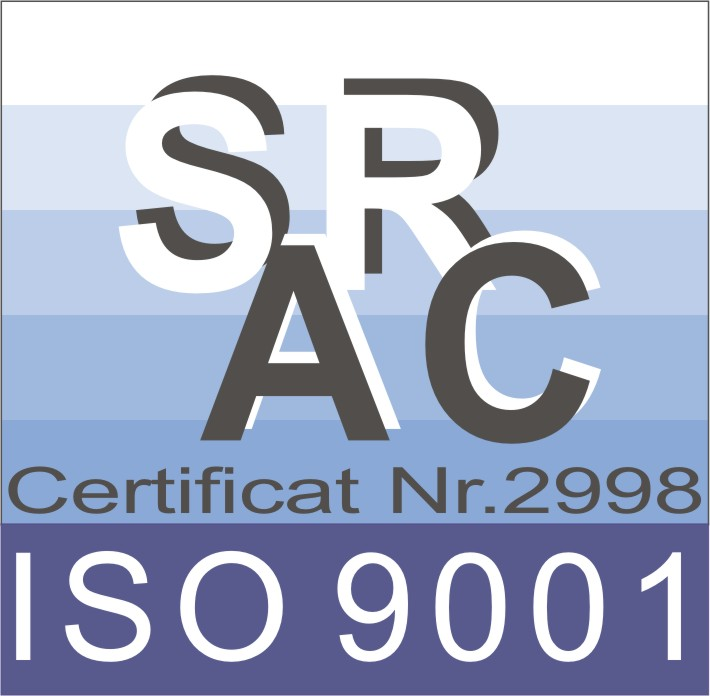 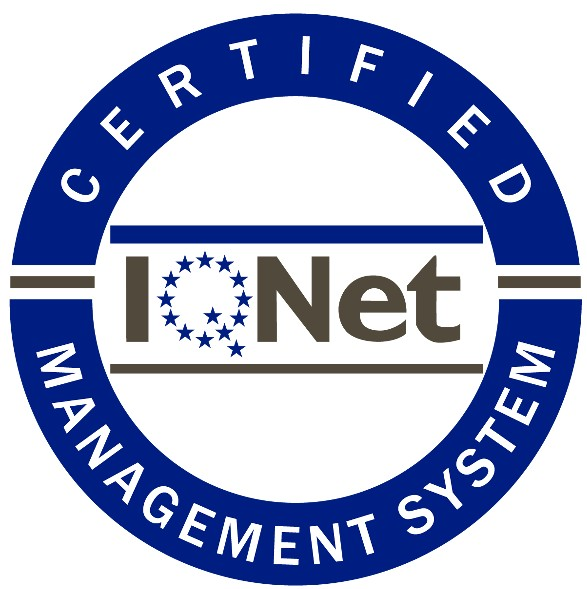 